РЕШЕНИЕО внесении изменения в решение Городской Думы Петропавловск-Камчатского городского округа от 04.10.2017 № 19-р «О делегировании депутатов Городской Думы Петропавловск-Камчатского городского округа в составы комитетов, комиссий, советов и рабочих групп Петропавловск-Камчатского городского округа»Рассмотрев проект решения Городской Думы Петропавловск-Камчатского городского округа о внесении изменения в решение Городской Думы Петропавловск-Камчатского городского округа от 04.10.2017 № 19-р 
«О делегировании депутатов Городской Думы Петропавловск-Камчатского городского округа в составы комитетов, комиссий, советов и рабочих групп Петропавловск-Камчатского городского округа», внесенный председателем Городской Думы Петропавловск-Камчатского городского округа 
Монаховой Г.В., в соответствии со статьей 60 Решения Городской Думы Петропавловск-Камчатского городского округа от 13.07.2018 № 82-нд 
«О Регламенте Городской Думы Петропавловск-Камчатского городского округа» Городская Дума Петропавловск-Камчатского городского округаРЕШИЛА:1. Внести в решение Городской Думы Петропавловск-Камчатского городского округа от 04.10.2017 № 19-р «О делегировании депутатов Городской Думы Петропавловск-Камчатского городского округа в составы комитетов, комиссий, советов и рабочих групп Петропавловск-Камчатского городского округа» изменение, изложив подпункт 3 пункта 1 в следующей редакции:«3) рабочих групп:- экспертной рабочей группы муниципального уровня в Петропавловск-Камчатском городском округе:- рабочей группы по внесению изменений в муниципальные правовые акты в сфере имущественного налогообложения на территории Петропавловск-Камчатского городского округа:- рабочей группы по уточнению выявленного вновь списка погибших военнослужащих Красной Армии Мильковского района Камчатского края, погибших при штурме острова Шумшу в ходе проведения Курильской десантной операции в августе 1945 года -- рабочей группы по представлению к награждению памятным знаком Камчатского края «В память 15-летия Камчатского края» - 2. Настоящее решение вступает в силу со дня его подписания.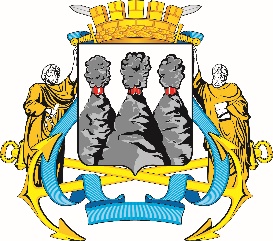 ГОРОДСКАЯ ДУМАПЕТРОПАВЛОВСК-КАМЧАТСКОГО ГОРОДСКОГО ОКРУГАот 15.06.2022 № 1191-р48-я (внеочередная) сессияг.Петропавловск-КамчатскийМелехину Т.В.-депутата по единому муниципальному избирательному округу;Терехова А.М.-депутата по избирательному округу № 8;Воровского А.В.-депутата по избирательному округу № 5;Воронова Д.М.-депутата по избирательному округу № 6;Воровского А.В.-депутата по избирательному округу № 5;Воровского А.В.-депутата по избирательному округу № 5;».Председатель Городской Думы Петропавловск - Камчатского городского округаГ.В. Монахова